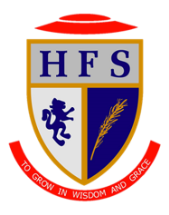 Key Learning Constructs to be developed over the academic year. – Core KnowledgeScheme of LearningAutumn TermScheme of LearningSpring TermScheme of LearningSummer TermNatural HazardsUrban IssuesChanging Economic WorldDME Paper 3 prep3.1.1.1 Natural hazards Natural hazards pose major risks to people and property.3.1.1.2 Tectonic hazards Earthquakes and volcanic eruptions are the result of physical processes. The effects of and responses to a tectonic hazard vary between areas of contrasting levels of wealth. Management can reduce the effects of a tectonic hazard. 3.1.1.3 Weather hazardsGlobal atmospheric circulation helps determine patterns of weather and climate. Tropical storms (hurricanes, cyclones, typhoons) develop as a result of particular physical conditions.Global atmospheric circulation helps determine patterns of weather and climate. Tropical storms have significant effects on people and the environment. The UK is affected by a number of weather hazards. Extreme weather events in the UK have impacts on human activity.3.1.1.4 Climate changeClimate change is the result of natural and human factors and has a range of effects. Managing climate change involves both mitigation (reducing causes) and adaptation (responding to change).3.2.1 Urban issues and challengesA growing percentage of the world’s population lives in urban areas. Urban growth creates opportunities and challenges for cities in LICs and NEEs. Urban change in cities in the UK leads to a variety of social, economic and environmental opportunities and challenges. Urban sustainability requires management of resources and transport. 3.2.2 The changing economic worldThere are global variations in economic development and quality of life. Various strategies exist for reducing the global development gap. Some LICs or NEEs are experiencing rapid economic development which leads to significant social, environmental and cultural change. Major changes in the economy of the UK have affected and will continue to affect employment patterns and regional growth.DME Paper 3 PreparationHinterland KnowledgeLinks to SoL year 8/9, expanded knowledge of case studies around economic, environmental and social impacts. Expanded learning on Convection heat currents. Re-engagement on maths link on data associated with natural disaster, new map skill work as taken from AQA examples.Understanding of differing weather, link back to Year 7 fieldworkUse of science experiments for pressure and heat currentsUse of COP 22 data, effective use of data for discussion.Assessment:-Formative Techniques-Summative PiecesINTERACTIONS from our learning model. Active, deeper questioning, think-pair-share, ‘basketball’ rather than ‘ping-pong’, quizzes, ‘always, sometimes, never true’, multiple choice questions, flashback 4 starter questions.INTERACTIONS from our learning model. Active, deeper questioning, think-pair-share, ‘basketball’ rather than ‘ping-pong’, quizzes, ‘always, sometimes, never true’, multiple choice questions, flashback 4 starter questions.INTERACTIONS from our learning model. Active, deeper questioning, think-pair-share, ‘basketball’ rather than ‘ping-pong’, quizzes, ‘always, sometimes, never true’, multiple choice questions, flashback 4 starter questions.Assessment:-Formative Techniques-Summative PiecesEnd of Unit test, exam question every 2 weeks.Key VocabularyStraight line graphs. Bar Charts. Articles from Guardian. HIC/LEE/PEEL. Regeneration. Leaching. TourismAll key words for processes and features. Use of self-research for case studies. Class to each take sides and research decision based exercise on WWYD, LIC; Nee: HIC. Article reading from TIMES and York Press. News articles from BBCKey SkillsDevelop PEEL. Develop Use of data and case studies. Expansion of justify technique.Develop PEEL. Develop use of data and case studies. Expansion and prep for Paper 3, expand, opinion, justify.Develop PEEL. Develop use of data and case studies.Opportunities outside the taught curriculum.Trip to Drax power station, Outside sketch drawings of local ecosystem.Trip to Drax power station, Outside sketch drawings of local ecosystem.Trip to Drax power station, Outside sketch drawings of local ecosystem.